Р А С П О Р Я Ж Е Н И Еот  30.09.2015   № 2620-рг. МайкопО проведении ярмарки натурального меда на территории муниципального образования «Город Майкоп»	В соответствии с Федеральным законом от 06.10.2013 года № 131 –ФЗ «Об общих принципах организации местного самоуправления в Российской Федерации», Федеральным законом от 28.12.2009 года № 381-ФЗ                      «Об основах государственного регулирования торговой деятельности в Российской Федерации», Постановлением Кабинета Министров Республики Адыгея от 22 декабря 2010 г. № 256 «О Порядке организации ярмарок на территории Республики Адыгея и требованиях к организации продажи товаров на ярмарках» и на основании обращения Министерства сельского хозяйства Республики Адыгея:	1. Разрешить общественной организации «Союз пчеловодов Республики Адыгея» провести ярмарку натурального меда (далее - ярмарка) с 02 октября по 04 октября 2015 года по адресу: г. Майкоп,                                   ул. Краснооктябрьская   (между улицами Пушкина и Комсомольской).	2. Рекомендовать:	2.1. Общественной организации «Союз пчеловодов Республики Адыгея» организовать ярмарку в соответствии с требованиями Постановления Кабинета Министров Республики Адыгея от 22 декабря 2010 г. № 256 «О Порядке организации ярмарок на территории Республики Адыгея и требованиях к организации продажи товаров на ярмарках».	2.2. ОВД МВД РА по г. Майкопу принять меры по обеспечению соблюдения общественного порядка в месте проведения ярмарки.	3. Опубликовать настоящее распоряжение в газете «Майкопские новости» и разместить на официальном сайте Администрации муниципального образования «Город Майкоп».	4. Настоящее распоряжение вступает в силу со дня его официального опубликования.Глава муниципального образования«Город Майкоп»                                                                                А.В. Наролин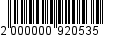 Администрация муниципального образования «Город Майкоп»Республики Адыгея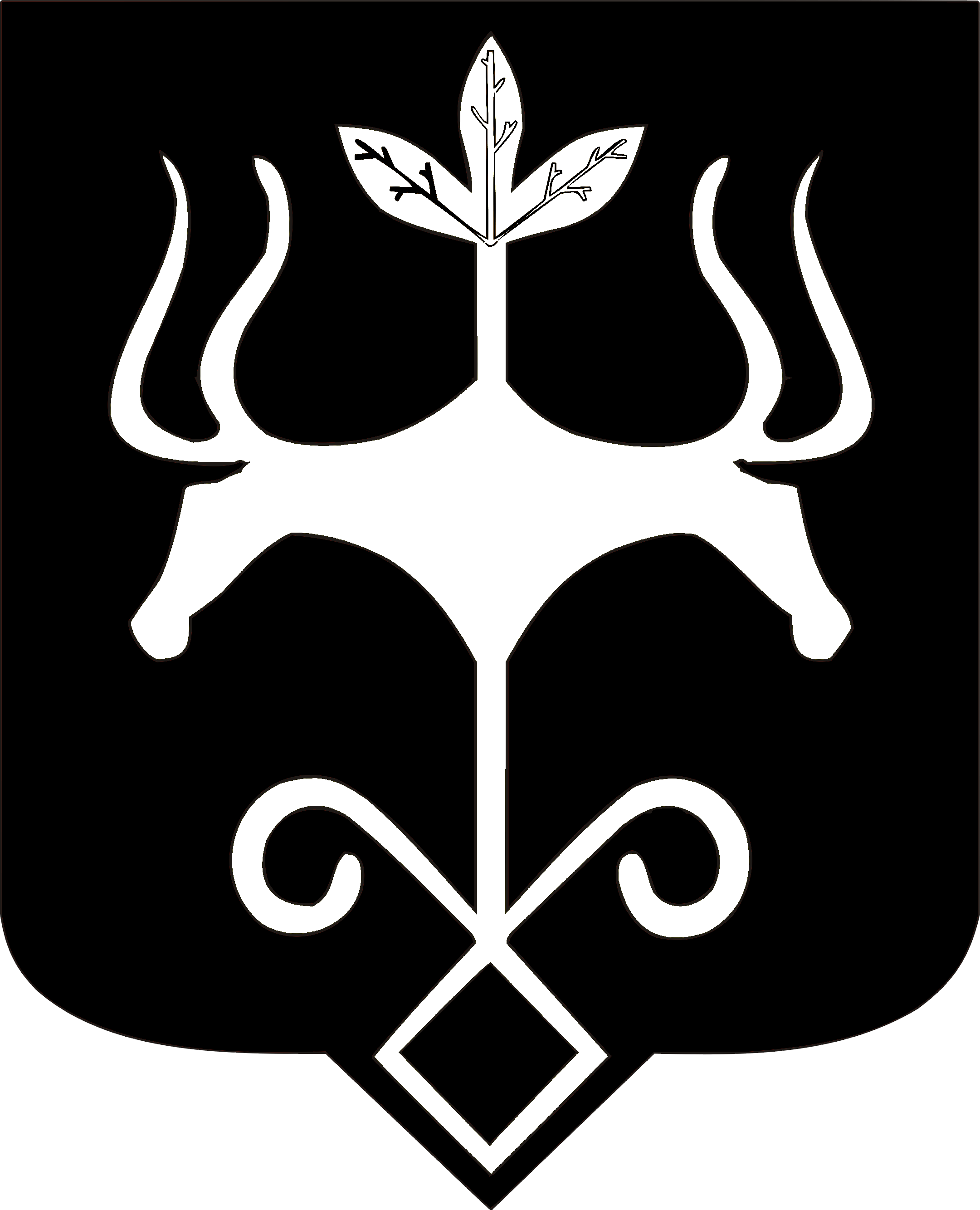 Адыгэ Республикэммуниципальнэ образованиеу«Къалэу Мыекъуапэ» и Администрацие